Değerli Hocalarımız, Sayın Prof. Dr. Kazım BAYRAKTAR, Prof. Dr. Ayten SEVGİCAN, Prof. Dr. Hüseyin VURAL, Prof. Dr. Fahrettin MACİT, Prof. Dr. Ahmet ŞALK, Prof. Dr. Kutsi TURHAN, Prof. Dr Kaya BOZTOK Prof. Dr. M. Benian ESER ve Prof. Dr. Tevfik YOLTAŞ için 10.10.2018 Çarşamba günü Ege Üniversitesi Ziraat Fakültesi D Blok Prof. Dr. Feyzi ÖNDER Konferans Salonu’nda anma töreni ve panel düzenlenecektir. Hocalarımızı anma töreninde ve bu tören çerçevesinde gerçekleştirilecek olan “Türkiye’de Sebze Tarımının Dünü, Bugünü ve Yarını” konulu panelde sizleri de aramızda görmekten onur duyarız.Sevgi Saygı ve Selamlarımızla.Prof. Dr. Dursun EŞİYOKBahçe Bitkileri Bölüm Başkanı&Prof. Dr. Mustafa BOLCAZiraat Fakültesi Dekan V. EGE “İz Bırakan Sebzecilerini Anıyor”Anma Töreni ve Etkinlik Programı10 Ekim 2018-ÇarşambaE. Ü. Ziraat Fakültesi D Blok Prof. Dr. Feyzi ÖNDER Konferans Salonu13:30  - Sunuş ve Davet - İstiklal Marşı ve Saygı Duruşu- Açılış KonuşmalarıProf. Dr. Dursun EŞİYOKBB Bölüm BaşkanıProf. Dr. Mustafa BOLCA Ziraat Fakültesi Dekan V.Prof. Dr. Necdet BUDAKEge Üniversitesi Rektörü- İz Bırakan Hocalarımız ile ilgili sunum ve anılar- İz Bırakan Hocalarımıza Çiçek ve Plaket Takdimi16:00  - Panel: “Türkiye’de Sebze Tarımının Dünü, Bugünü ve Yarını”Moderatör: Prof. Dr. Eftal DÜZYAMANBahçe Bitkileri BölümüKonuşmacılar:Prof. Dr. Kazım ABAK Prof. Dr. Nurgül ERCANDr. Aydın ATASAYAR  - Konuşmacılara Plaket Takdimi17:00 – İkram19:00 - Akşam Yemeği* Ege Üniversitesi Sosyal Tesisler İşletmesi KONUKEVİ Lokali(Dr. Tansel Kaygısız AŞÇIOĞUL ile iletişime geçiniz)E-mail: tansel.kaygisiz.asciogul@ege.edu.trGSM: 0535 878 0604*Akşam Yemeğine katılmak isteyenlerin 03 Ekim 2018 Çarşamba gününe kadar bilgi vermeleri rica olunur.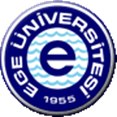 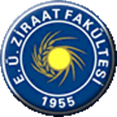 